Publicado en Madrid el 29/11/2023 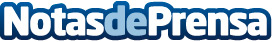 Vertiv presenta sus soluciones prefabricadas con masa de madera para contribuir a la sostenibilidad de los centros de datos en las regiones de Norteamérica y EMEALa nueva variante Vertiv™ TimberMod™ puede reducir significativamente la huella de carbono en comparación con las alternativas basadas en el aceroDatos de contacto:María FernandezHill and Knowlton+34690 99 56 73Nota de prensa publicada en: https://www.notasdeprensa.es/vertiv-presenta-sus-soluciones-prefabricadas Categorias: Internacional Madrid Software Sostenibilidad Otros Servicios Arquitectura http://www.notasdeprensa.es